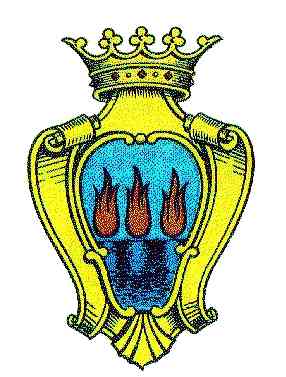 Città di Foggia Area I AmministrativaServizi DemograficiUfficio Elettorale-LevaCorso Garibaldi n. 58 Tel: 0881/792302-06-07mail: elettorale-leva@comune.foggia.it PEC: elettorale@cert.comune.foggia.it Oggetto: 	Domanda per l’esercizio di voto fuori sede in occasione dell’elezione dei membri del Parlamento europeo spettanti all’Italia per l’anno 2024.CHIEDEai sensi e per gli effetti dell’articolo 1-ter del decreto-legge 29 gennaio 2024, n. 7 di poter esercitare il diritto di voto in qualità di studente fuori sede, in occasione dell’elezione dei membri del Parlamento europeo spettanti all’Italia che si terranno l’8 e 9 giugno 2024.A tal fine dichiara di essere domiciliato temporaneamente per motivi di studio in:Si allegano (obbligatoriamente):copia di un documento di riconoscimento in corso di validità;copia della tessera elettorale;certificazione attestante l’iscrizione presso un’istituzione scolastica universitaria o formativa.Informativa ai sensi del Regolamento UE/2016/679 (GDPR) in materia di protezione dei dati personali: I dati sopra riportati sono prescritti dalle disposizioni vigenti ai fini del procedimento per i quali sono richiesti e verranno utilizzati esclusivamente a tali scopi.Foggia, _______________	____________________________________	firmaCognomeNomeCodice fiscaleTelefonoMailPECComune di:Provincia diVia e n. Civico:CAP